Abbeyquarter										094 9630310 Senior School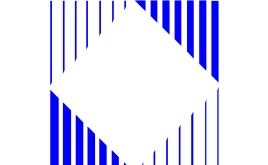 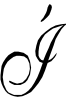 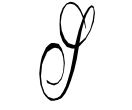 Ballyhaunis										web: iosaballyhaunis.comCo Mayo										email: iosa.ias@eircom.net												Eir Code F35 PX94Scoil Íosa“Ní neart go cur le chéile” Application for Enrolment.Section 1 General InformationName of Child: 	_________________________________________________________Date of Birth:	________________Child’s PPS No ____________________________Nationality:  ____________________Parent Email:______________________________                             (In the case of dual citizenship please specify both nationalities)Home Address:	_____________________________ Eircode:____________________	Gender: 		Female                             Male     Name of Parent(s)/	Guardian(s):	_________________________________________________________                         ________________________________________________________________________________________________________________________________Telephone:		___________________________________________________(Home)Father  __________________________Mother_________________________    Mobiles)_________________________________________________________________(Work)Religion:________________________________________________________________Playschool attended: _____________________________________________________________Primary School and class attended if applicable______________________________________________________________________________________________________________________Names of sisters /brothers already attending Scoil Íosa:  ________________________________________________________________________________________________________________Section 2 : Emergency ContactsName of Contact:	_______________________________________________Telephone No:		______________________________________________(Mobile)					______________________________________________(Home)Relationship to Child:	_______________________________________________					(Childminder, Grandparent, Family friend etc.)_____________________________________________________________________Section 3 : Health Information.Name of Family Doctor:	_______________________________________________Does the child experience difficulties with any of the following? Vision:____________________________	Hearing:___________________________Speech:___________________________Are there any issues with behaviour, temperament etc? ___________________________If so please elaborate:	_____________________________________________________Has the child attended any of the following:  ___________________________________Educational Psychologist: _________________________________________________	_________________________________________________Speech Therapist:		_________________________________________________Occupational Therapist:	_________________________________________________Counselling :			_________________________________________________Please attach copies of any reports from the listed or other relevant Personnel	Is the child receiving any medication:__________________________________________Please list any condition for which the child receives medication____________________________________________________________________________________________ Section 4 :  Declaration by Parent(s) / Guardian(s).I/We, the parents / Guardians of ______________________________________, declare that the details provided on this form are true and accurate, and that all relevant information pertaining to the child has been included with this application. We agree to co operate with and support all school policies as formulated by the school authorities and to participate fully in all areas of the school curriculum. Signed :	____________________________________________________		____________________________________________________Date:		_______________________________Please enclose a copies of the child’s birth certificate and baptismal certificate(if applicable) ___________________________________________________________________I give permission to allow my family details (name, address, date of birth)etc to be given to agencies such as: ( HSE, School Nurse, Doctor, Dentist) etc:Parents Signature________________________________________________________________________________________________________________________ Are you willing to allow your child receive learning support if the class teacher thinks he/she would benefit.  Please tick appropriate box below: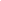 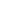             Yes                                                                         No From time to time the pupils are taken on local school trips e.g. to the library and playground.  In order for your child to be included we need your permission I give permission for my son / daughter (name)_____________________________to undertake local school trips.  I understand that they will be appropriately supervised at all timesSigned:  ____________________________   Date: ___________________________The Department has consulted with the Data Protection Commissioner in relation to the collection of individual pupil information for the Primary Online Database.  Both religion and ethnic and cultural background are considered sensitive personal data categories under Data Protection legislation.  Therefore, it is necessary for each pupil’s parents /guardian to identify their child’s religion and ethnic background, and to consent for this information to be transferred to the Department of Education and Skills.  All other information held on POD was deemed by the Data Protection Commissioner as non-sensitive personal data.To which ethnic or cultural background group does your child belong (please tick one)?  (Categories are taken from the Census of Population)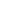 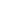 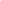 White Irish                                                                  Irish Traveller                                                       Roma             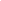 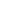 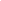 Any other White Background                                     Black African                    Any other Black Background           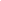 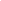 Chinese                                                                       Any other Asian                Other (inc mixed Background)    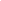                                                                                     BackgroundWhat is your child’s religion 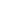 Roman Catholic                                                         Church of Ireland                                         Presbyterian                     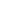 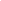                                                                                    (incl Protestant)Methodist, Wesleyans                                                Apostolic,                                              Muslim (Islamic) 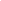 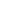 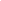                                                                                    Pentecostal                                                  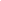 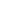 Orthodox (Greek, Coptic, Russian)                            Jehovah’s Witness                                        Lutheran                         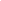 Atheist                                                                       Baptist                                                         Agnostic              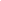 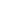 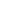 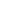 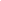 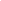 Other Religions                                                         No Religion                                                No Consent                   I consent for this information to be stored on the Primary Online Database (POD) and transferred to the Department of Education and Skills and any other primary school my child may transfer to during the course of their time in primary school.Signed : Parent /Guardian:_________________________________________________ Date:_________ ________________Please complete this form and return to your primary school.  For further information on POD please go to the Department of Education and Skills website www.education.ie   